§1215.  Holding companies of nondepository trust companiesIf the holding company is not deemed to be a financial institution holding company under chapter 101 by virtue of controlling financial institutions other than nondepository trust companies or merchant banks, a holding company of a nondepository trust company is not subject to the provisions of chapter 101, except for section 1013, subsection 1 and the application requirements of section 1015 relevant to section 1013, subsection 1.  [PL 1997, c. 398, Pt. J, §2 (NEW).]If the holding company is not deemed to be a financial institution holding company under chapter 101 by virtue of controlling financial institutions other than nondepository trust companies, the superintendent may examine the holding company, including its subsidiaries and affiliates, to the extent necessary to determine the soundness and viability of the nondepository trust company.  [PL 2005, c. 82, §15 (AMD).]SECTION HISTORYPL 1997, c. 398, §J2 (NEW). PL 2005, c. 82, §15 (AMD). The State of Maine claims a copyright in its codified statutes. If you intend to republish this material, we require that you include the following disclaimer in your publication:All copyrights and other rights to statutory text are reserved by the State of Maine. The text included in this publication reflects changes made through the First Regular and First Special Session of the 131st Maine Legislature and is current through November 1. 2023
                    . The text is subject to change without notice. It is a version that has not been officially certified by the Secretary of State. Refer to the Maine Revised Statutes Annotated and supplements for certified text.
                The Office of the Revisor of Statutes also requests that you send us one copy of any statutory publication you may produce. Our goal is not to restrict publishing activity, but to keep track of who is publishing what, to identify any needless duplication and to preserve the State's copyright rights.PLEASE NOTE: The Revisor's Office cannot perform research for or provide legal advice or interpretation of Maine law to the public. If you need legal assistance, please contact a qualified attorney.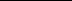 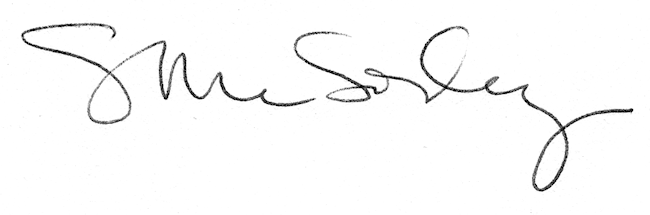 